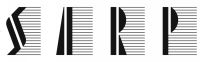 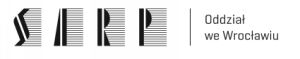 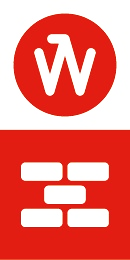 		                                                                                                                  Wrocław,15.11.2016Wnioski i zalecenia pokonkursowe dot. Konkursu studialnego na opracowanie koncepcji architektoniczno-urbanistycznej kościoła rzymskokatolickiego na osiedlu Europejskiej Stolicy Kultury Nowe Żerniki we WrocławiuKonkurs poprzez aktywność udziału wyrażoną 155 nadesłanymi pracami oraz jakość i różnorodność zaprezentowanych w nich poglądów, spełnił oczekiwane zdanie. Znacząca ilość prac podjęła wyzwanie poszukiwania wizji współczesnego kościoła rozumianego jako miejsce kultu, ale zintegrowane z otaczającą przestrzenią społeczną Nowych Żernik i wyposażone w funkcje służące działaniom tych społeczności. Takie koncepcje wyrastające z stale aktywnych idei Vaticanum II i zapowiadające zwiększenie roli otwartości sacrum na profanum staja się przewodnie dla współczesnego kościoła. Należy podkreślić zaistnienie w wielu pracach idei kościoła „ubogiego”, wyrażone skalą obiektu, tworzywem oraz akcentowaniem możliwości współudziału wiernych wspólnoty w realizacji.W sferze poszukiwania nowych rozwiązań przestrzeni liturgicznej, szczególnie relacji miejsc wiernych do centrum kościoła, prace w większości nie wyszły poza sprawdzone i działające układy funkcjonalne.Zbyt wiele projektów wykazuje brak stosowania się do zaleceń Vaticanum II, w których kościół powinien być areną wspólnoty i dialogu. W prezentowanych projektach zastosowane rozwiązania formalne nadal podkreślają  dystans pomiędzy wiernymi i celebransem. Wg zaleceń posoborowych wspólnota dziś musi być aktywnym uczestnikiem, a nie biernym widzem.Wskazany wybór prac nagrodzonych i wyróżnionych stanowi glos w potrzebnej w Polsce dyskusji na temat kreacji wizji współczesnego kościoła. Z racji wybranej lokalizacji  na Nowych Żernikach, wskazane byłoby wykorzystanie wyników konkursu w przyszłej realizacji kościoła dla tej wspólnoty. Jury konkursu w imieniu całego środowiska architektów podkreśla celowość uzyskiwania wartościowych rozwiązań nowych kościołów w drodze otwartych konkursów, nie tylko studialnych, ale przede wszystkim realizacyjnych. To konkursy dają bowiem, poprzez wybór, wartościowe rozwiązania I pogłębienie poszukiwań odpowiedzi na posoborowe idee. Kierujemy ten apel do środowisk i władz administracji lokalnej, architektów, a przede wszystkim władz i inwestorów kościelnych.Jury podkreśla na zakończenie wielka wartość wrocławskiej inicjatywy konkursu na temat kościoła, dopełniającego przewidziane w strukturze, akcentowane czytelnie miejsce  w modelowym osiedlu Nowe Żerniki.